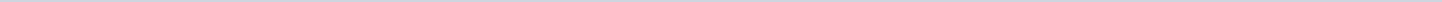 Geen documenten gevonden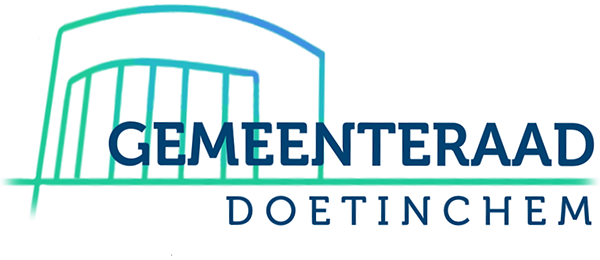 Gemeente DoetinchemAangemaakt op:Gemeente Doetinchem28-03-2024 16:36Bijzondere raadsactiviteiten0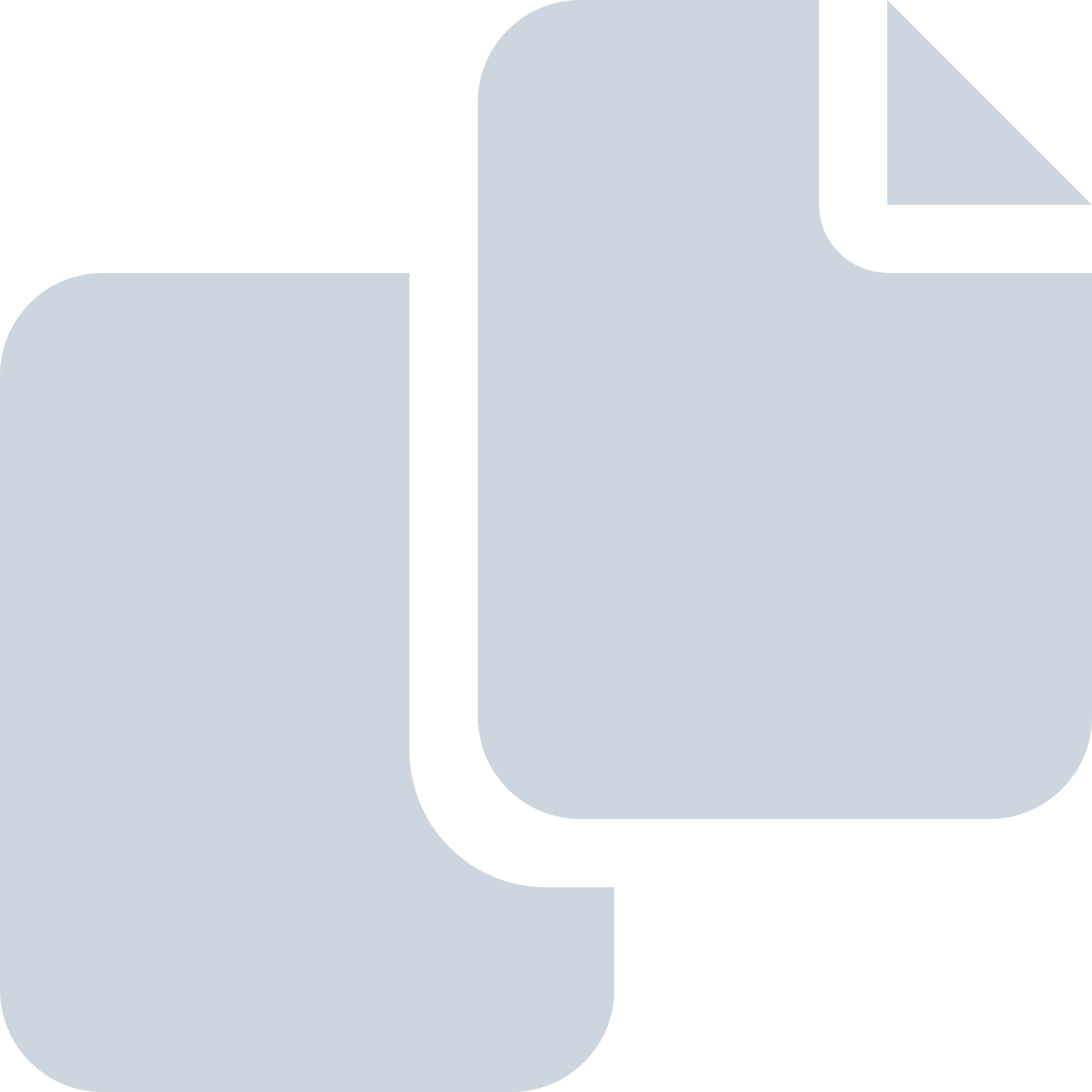 Periode: 2024